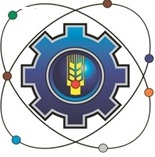 Министерство образования Московской областиГосударственное бюджетное профессиональное образовательное учреждение
Московской области «Щелковский колледж»(ГБПОУ МО «Щёлковский колледж»)               Программа Государственной итоговой аттестации выпускниковпо основной профессиональной образовательной программе по специальности                   09.02.06 Сетевое и системное администрированиеКвалификация: сетевой и системный администраторФорма обучения – очнаяПрофиль получаемого профессионального образования – техническийСрок освоения программы: 3 года 10 месяцев на базе основного общего образования                                                                                2020г.   Программа государственной итоговой аттестации разработана в соответствии с требованиями Федерального государственного образовательного стандарта по специальности среднего профессионального образования 09.02.06 Сетевое и системное администрирование, утвержденного приказом Министерства образования и науки Российской Федерации от 9 декабря 2016 года № 1547.Организация-разработчик:Государственное бюджетное профессиональное образовательное учреждение Московской области «Щелковский колледж» (ГБПОУ МО «Щелковский колледж»).Разработчик:___________________________________________________________________________И. О. Ф., должность, категория, ученая степень, звание.Рецензент ___________________________________________________________________________И. О. Ф., должность, категория,  ученая степень, звание, место работы.РАССМОТРЕНАпредметной (цикловой)комиссией___________________________________________________________________от «____»_______20____г.протокол № ____________Председатель ПЦК_____________ И.О. ФамилияСОДЕРЖАНИЕ1. Общие положенияПроект программы государственной итоговой аттестации (далее проект программы ГИА)- является частью программы подготовки специалистов среднего звена в соответствии с ФГОС по специальности 09.02.06 Сетевое и системное администрирование (базовый уровень подготовки), квалификация – сетевой и системный администратор.Целью государственной итоговой аттестации является определение соответствия результатов освоения студентами программы подготовки специалистов среднего звена требованиям Федерального государственного образовательного стандарта среднего профессионального образования по специальности 09.02.06 Сетевое и системное администрирование (базовый уровень подготовки).В результате освоения программы подготовки специалистов среднего звена по специальности 09.02.06 Сетевое и системное администрирование выпускник должен обладать общими компетенциями, включающими в себя способность:ОК 01. Выбирать способы решения задач профессиональной деятельности, применительно к различным контекстам.OK 02. Осуществлять поиск, анализ и интерпретацию информации, необходимой для выполнения задач профессиональной деятельности.ОК 03. Планировать и реализовывать собственное профессиональное и личностное развитие.ОК 04. Работать в коллективе и команде, эффективно взаимодействовать с коллегами, руководством, клиентами.ОК 05. Осуществлять устную и письменную коммуникацию на государственном языке с учетом особенностей социального и культурного контекста.ОК 06. Проявлять гражданско-патриотическую позицию, демонстрировать осознанное поведение на основе традиционных общечеловеческих ценностей.ОК 07. Содействовать сохранению окружающей среды, ресурсосбережению, эффективно действовать в чрезвычайных ситуациях.ОК 08. Использовать средства физической культуры для сохранения и укрепления здоровья в процессе профессиональной деятельности и поддержания необходимого уровня физической подготовленности.ОК 09. Использовать информационные технологии в профессиональной деятельности.ОК 10. Пользоваться профессиональной документацией на государственном и иностранном языках.ОК 11. Планировать предпринимательскую деятельность в профессиональной сфере. профессиональными компетенциями, соответствующими видам деятельности:1. Выполнение работ по проектированию сетевой инфраструктуры:ПК 1.1. Выполнять проектирование кабельной структуры компьютерной сети.ПК 1.2. Осуществлять выбор технологии, инструментальных средств и средств вычислительной техники при организации процесса разработки и исследования объектов профессиональной деятельности.ПК 1.3. Обеспечивать защиту информации в сети с использованием программно-аппаратных средств.ПК 1.4. Принимать участие в приемо-сдаточных испытаниях компьютерных сетей и сетевого оборудования различного уровня и в оценке качества и экономической эффективности сетевой топологии.ПК 1.5. Выполнять требования нормативно-технической документации, иметь опыт оформления проектной документации.     2. Организация сетевого администрирования:ПК 2.1. Администрировать локальные вычислительные сети и принимать меры по устранению возможных сбоев.ПК 2.2. Администрировать сетевые ресурсы в информационных системах.ПК   2.3.	Обеспечивать сбор данных для анализа использования и функционирования программно-технических средств компьютерных сетей.ПК 2.4. Взаимодействовать со специалистами смежного профиля при разработке методов, средств и технологий применения объектов профессиональной деятельности.       3.Эксплуатация объектов сетевой инфраструктуры:ПК	3.1.	Устанавливать,	настраивать,	эксплуатировать	и	обслуживать	технические	и программно-аппаратные средства компьютерных сетей.ПК 3.2. Проводить профилактические работы на объектах сетевой инфраструктуры и рабочих станциях.ПК 3.3. Устанавливать, настраивать, эксплуатировать и обслуживать сетевые конфигурации. ПК 3.4. Участвовать в разработке схемы послеаварийного восстановления работоспособности компьютерной сети, выполнять восстановление и резервное копирование информации.ПК 3.5. Организовывать инвентаризацию технических средств сетевой инфраструктуры, осуществлять контроль оборудования после его ремонта.ПК 3.6. Выполнять замену расходных материалов и мелкий ремонт периферийного оборудования, определять устаревшее оборудование и программные средства сетевой инфраструктуры.Форма, объем времени на подготовку и проведение государственной итоговой аттестациФормой государственной итоговой аттестации по специальности 09.02.06 Сетевое и системное администрирование является защита выпускной квалификационной работы в виде дипломного проекта.Объем времени и сроки, отводимые на подготовку и проведение государственной итоговой аттестации в соответствии с учебным планом специальности:Порядок подготовки выпускной квалификационной работы.Выбор темы ВКРОбучающемуся предоставляется право выбора темы выпускной квалификационной работы на основе утвержденной тематики в соответствии с приложением 1. Тема выпускной квалификационной работы может быть предложена обучающимся при условии обоснования целесообразности ее разработки для практического применения.Обязательным требованием для выпускной квалификационной работы является соответствие ее тематики содержанию одного или нескольких профессиональных модулей.Утверждение темы ВКР и закрепление обучающегося за руководителем (консультантами) оформляется приказом директора.Функции руководителя и консультантов ВКРДля подготовки ВКР каждому обучающемуся назначается руководитель и при необходимости, консультанты. Руководитель ВКР осуществляет общее руководство и контроль за ходом выполнения выпускных квалификационных работ.Основными функциями руководителя ВКР являются:разработка индивидуальных заданий: составление задания на производственную (преддипломную) практику по изучению объекта практики и сбору материала для выполнения ВКР, составление задания и графика выполнения выпускной квалификационной работы (Приложение 2);консультирование по вопросам содержания и последовательности выполнения выпускной квалификационной работы: составление плана ВКР, подбор литературы и фактического материала в ходе производственной (преддипломной) практики;постоянный контроль за сроками и ходом выполнения ВКР, своевременностью и качеством написания отдельных глав и разделов работы;практическая помощь студенту в подготовке текста доклада и иллюстративного материала к защите;принятие решения о готовности ВКР к защите, что подтверждается соответствующими подписями на составных частях и титульном листе ВКР;подготовка письменного отзыва на ВКР. В обязанности консультанта входит:формулировка	задания	на	выполнение	соответствующего	раздела	ВКР	по согласованию с руководителем ВКР;определение структуры соответствующего раздела ВКР;оказание	необходимой   консультационной   помощи	студенту   при	выполнении соответствующего раздела ВКР;проверка соответствия объема и содержания раздела ВКР заданию;принятие решения о готовности раздела, что подтверждается соответствующими подписями на разделе и титульном листе ВКР.Порядок защиты выпускной квалификационной работы.Защита выпускной квалификационной работы, как форма государственной итоговой аттестации, проводится с целью установления уровня подготовки выпускника к выполнению профессиональных задач и соответствия его подготовки требованиям программы подготовки специалистов среднего звена.К защите выпускной квалификационной работы допускается обучающийся, не имеющий академической задолженности и в полном объеме выполнивший учебный план или индивидуальный учебный план по специальности 09.02.06 Сетевое и системное администрирование.Выполнение и успешная защита выпускной квалификационной работы должны подтвердить соответствие уровня профессиональной подготовки выпускника требованиям ФГОС СПО по специальности 09.02.06 Сетевое и системное администрированиеВыпускная квалификационная работа представляет собой законченное самостоятельное исследование, в котором решается конкретная задача, соотнесенная с содержанием программыподготовки специалистов среднего звена.При выполнении дипломного проекта (рабтоты), обучающийся должен показать способность и умение, опираясь на полученные знания, умения и сформированные общие и профессиональные компетенции, самостоятельно решать на современном уровне задачи своей профессиональной деятельности, профессионально излагать специальную информацию, аргументировать и защищать свою точку зрения.Обучающийся, выполняющий дипломный проект должен показать свою способность и умение:определять и формулировать проблему исследования с учетом ее актуальности;ставить цели исследования и определять задачи, необходимые для их достижения;анализировать и обобщать теоретический и эмпирический материал по теме исследования, выявлять противоречия, делать выводы;применять теоретические знания при решении практических задач;делать заключение по теме исследования, обозначать перспективы дальнейшего изучения исследуемого вопроса;оформлять работу в соответствии с установленными требованиями.Ответственность за содержание ВКР, достоверность всех приведенных данных несет обучающийся - автор работы.Законченная выпускная квалификационная работа, подписанная студентом и консультантами должна пройти процедуру нормоконтроля, а затем быть представлена руководителю, который вместе со своим отзывом представляет работу заведующему учебным отделением. Выпускная квалификационная работа, допущенная к защите, направляется на рецензию. Рецензент оценивает значимость полученных результатов, анализирует имеющиеся в работе недостатки, характеризует качество ее оформления и изложения, дает заключение о соответствии работы предъявляемым требованиям и оценивает ее.Внесение изменений в выпускную квалификационную работу после получения рецензии не допускается.В отзыве и рецензии на ВКР руководитель и рецензент отражают следующую информацию:заключение о соответствии темы ВКР ее содержанию и индивидуальному заданию;оценку качества выполнения каждого раздела ВКР;оценку теоретической и практической значимости работы, степени разработки вопросов, оригинальности решений (предложений);оценку общих и профессиональных компетенций выпускника по основным показателям оценки результата;качество оформления ВКР: соответствие объема ВКР рекомендуемым требованиям внутривузовских стандартов, соответствие оформления таблиц, графиков, формул, ссылок, рисунков, списка использованной литературы и оценку ВКР в целом.Защита выпускной квалификационной работы проводится на заседании государственной экзаменационной комиссии и является публичной. Обучающимся во время защиты ВКР запрещается иметь при себе и использовать средства связи.Процедура защиты включает:доклад обучающегося – до 10 минут, в течение которых обучающийся кратко  освещает цель, задачи и содержание ВКР с обоснованием принятых решений. Доклад можетсопровождаться мультимедиа презентацией и другими материалами – макеты, образцы материалов, изделий и т.п.;чтение секретарем ГЭК отзыва и рецензии на выполненную ВКР;объяснения обучающегося по замечаниям рецензента;вопросы членов комиссии и ответы обучающегося по теме ВКР и профилю специальности.Может быть предусмотрено выступление руководителя выпускной квалификационной работы, а также рецензента.Состав ГЭКЧисленность ГЭК составляет не менее 5 человек. Состав и ответственный секретарь Государственной экзаменационной комиссии утверждается распорядительным актом колледжа Государственная экзаменационная комиссия действует в течение одного календарного года. ГЭК является единой для всех форм обучения (очной и заочной).Государственная экзаменационная комиссия формируется из педагогических работников колледжа и лиц, приглашенных из сторонних организаций: педагогических работников, имеющих ученую степень и (или) ученое звание, высшую или первую квалификационную категорию, представителей работодателей или их объединений по профилю подготовки выпускников.Председатель ГЭК утверждается распорядительным актом учредителя колледжа – Министерством образования Московской области.Председателем ГЭК утверждается лицо, не работающее в колледжа, из числа:руководителей или заместителей руководителей организаций, осуществляющих образовательную деятельность по профилю подготовки выпускников, имеющих ученую степень и (или) ученое звание;руководителей или заместителей руководителей организаций, осуществляющих образовательную деятельность по профилю подготовки выпускников, имеющих высшую квалификационную категорию;ведущих специалистов ― представителей работодателей или их объединений по профилю подготовки выпускников.Порядок проведения государственной итоговой аттестации для выпускников из числа лиц с ограниченными возможностями здоровья.Для выпускников из числа лиц с ограниченными возможностями здоровья государственная итоговая аттестация проводится с учетом особенностей психофизического развития, индивидуальных возможностей и состояния здоровья таких выпускников (далее — индивидуальные особенности).При проведении государственной итоговой аттестации обеспечивается соблюдение следующих общих требований:проведение государственной итоговой аттестации для лиц с ограниченными возможностями здоровья в одной аудитории совместно с выпускниками, не имеющими ограниченных возможностей здоровья, если это не создает трудностей для выпускников при прохождении государственной итоговой аттестации;присутствие в аудитории ассистента, оказывающего выпускникам необходимую техническую помощь с учетом их индивидуальных особенностей (занять рабочее место,передвигаться, прочитать и оформить задание, общаться с членами государственной экзаменационной комиссии);пользование необходимыми выпускникам техническими средствами при прохождении государственной итоговой аттестации с учетом их индивидуальных особенностей;обеспечение возможности беспрепятственного доступа выпускников в аудитории, туалетные и другие помещения, а также их пребывания в указанных помещениях (наличие пандусов, поручней, расширенных дверных проемов, лифтов, при отсутствии лифтов аудитория должна располагаться на первом этаже, наличие специальных кресел и других приспособлений).Дополнительно при проведении государственной итоговой аттестации обеспечивается соблюдение следующих требований для глухих и слабослышащих, с тяжелыми нарушениями речи, обеспечивается наличие звукоусиливающей аппаратуры коллективного пользования, при необходимости предоставляется звукоусиливающая аппаратура индивидуального пользования.Выпускники или родители (законные представители) несовершеннолетних выпускников не позднее, чем за 3 месяца до начала государственной итоговой аттестации подают письменное заявление о необходимости создания для них специальных условий при проведении государственной итоговой аттестации.Критерии оценки выпускной квалификационной работы.Результаты защиты ВКР определяются оценками: «отлично», «хорошо»,«удовлетворительно», «неудовлетворительно» и объявляются в день защиты.Студент, получивший на защите ВКР оценку «неудовлетворительно» отчисляется из колледжа, как не подтвердивший соответствие подготовки требованиям ФГОС СПО.Решение об оценке принимается на закрытом заседании ГЭК по окончании процедуры защиты всех работ, намеченных на данное заседание.Для оценки ВКР государственная экзаменационная комиссия руководствуется следующими критериями: оценка за выполнение и доклад, рекомендации руководителя и рецензента.При подготовке и защите ВКР учитываются: актуальность проведенного исследования, полнота раскрытия исследуемой темы, иллюстративность материала, соблюдение требований, предъявляемых к структуре ВКР, качество оформления работы, умение представить работу на защите, уровень речевой культуры; свободное владение материалом, умение вести диалог, отвечать на вопросы и замечанияПри подготовке и защите ВКР так же учитываются:соответствие состава, объема и качества выполненной ВКР обучающегося заданию;качество	профессиональных	знаний	и	умений	обучающегося,	уровень	его профессионального мышления;степень самостоятельности обучающегося при выполнении работы;умение	обучающегося	работать	со	справочной	литературой,	нормативными источниками и документацией;положительные стороны, а также недостатки в работе;оригинальность, практическая и научная ценность принятых в работе решений;качество оформления работы;качество изложения материала в презентации;доклад обучающегося;ответы обучающегося на вопросы, позволяющие определить уровень теоретической    и практической подготовки.Оценка выполнения ВКР членами ГЭК проводится по показателям и критериям оценки результата:Качество выпускной квалификационной работы оценивается по составляющим:наличие в работе элементов исследования, актуальность и современность проблемы исследования, проектирования и темы ВКР;уровень теоретической проработки вопросов ВКР, качество изучения источников, нормативной документации, логика проектирования, теоретического обоснования используемых средств проектирования программных продуктов и сред программирования;адекватность применения современных методик проектирования чего либо и программирования, правильность использования конкретных программных продуктов;наличие предложений по модернизации реально существующих технологических процессов или практик;наличие предложений по практическому использованию созданных программных продуктов;логичное, последовательное, чёткое и технически грамотное изложение материала ВКР в соответствии с заданием с соответствующими выводами и обоснованными расчетами, предложениями;уровень проведения всестороннего анализа состояния объекта проектирования с использованием соответствующих методов обработки информации, выявление тенденций изменения процессов и проблем, требующих решения или совершенствования;практическая значимость выполненной ВКР:  возможность  практического применения результатов исследования, проектирования в деятельности конкретного предприятия (организации) или в сфере возможной профессиональной занятости выпускников;использование при выполнении ВКР современных информационных технологий и информационных ресурсов;качество оформления ВКР в соответствии с методическими указаниями.Качество выступления на защите и предварительной защите ВКР оценивается по составляющим:качество доклада: соответствие доклада содержанию ВКР, способность выпускника выделить научную и практическую ценность проектирования, умение пользоваться иллюстративным материалом;качество ответов на вопросы: правильность, четкость, полнота и обоснованность ответов выпускника, умение лаконично и точно сформулировать свои мысли, используя при этом необходимую научную и техническую терминологию;качество иллюстративного материала, представленного в презентации к докладу: соответствие подбора иллюстративных материалов содержанию доклада, грамотность их оформления и упоминание в докладе, выразительность использованных средств;поведение при защите дипломного проекта: коммуникационные характеристики докладчика (манера говорить, отстаивать свою точку зрения, привлекать внимание к важным моментам в докладе или ответах на вопросы и т.д.).Порядок подачи и рассмотрения апелляций.По результатам Государственной итоговой аттестации выпускник, участвовавший в ГИА, имеет право подать в апелляционную комиссию письменное апелляционное заявление онарушении, по его мнению, установленного порядка проведения ГИА и (или) несогласии с ее результатами (далее ― апелляция).Апелляция подается лично выпускником или родителями (законными представителями) несовершеннолетнего выпускника в апелляционную комиссию колледжа.Апелляция о нарушении порядка проведения ГИА подается непосредственно в день проведения государственной итоговой аттестации.Апелляция о несогласии с результатами ГИА подается не позднее следующего рабочего дня после объявления результатов ГИА.Апелляция рассматривается апелляционной комиссией не позднее трех рабочих дней с момента ее поступления.Состав апелляционной комиссии утверждается колледжа одновременно с утверждением состава ГЭК.Апелляционная комиссия формируется в количестве не менее пяти человек из числа преподавателей образовательной организации, имеющих высшую или первую квалификационную категорию, не входящих в данном учебном году в состав ГЭК. Председателем апелляционной комиссии является руководитель образовательной организации либо лицо, исполняющее обязанности руководителя на основании распорядительного акта образовательной организации.Апелляция рассматривается на заседании апелляционной комиссии с участием не менее двух третей ее состава.На заседание апелляционной комиссии приглашается председатель ГЭК.Выпускник, подавший апелляцию, имеет право присутствовать при рассмотрении апелляции. С несовершеннолетним выпускником имеет право присутствовать один из родителей (законных представителей). Указанные лица должны иметь при себе документы, удостоверяющие личность.Рассмотрение апелляции не является пересдачей ГИА.При рассмотрении апелляции о нарушении порядка проведения ГИА апелляционная комиссия устанавливает достоверность изложенных в ней сведений и выносит одно из решений:об отклонении апелляции, если изложенные в ней сведения о нарушениях порядка проведения ГИА выпускника не подтвердились и/или не повлияли на результат ГИА;об удовлетворении апелляции, если изложенные в ней сведения о допущенных нарушениях  порядка  проведения  ГИА  выпускника  подтвердились  и  повлияли   на  результат ГИА.В последнем случае результат проведения ГИА подлежит аннулированию, в связи с чем протокол о рассмотрении апелляции не позднее следующего рабочего дня передается в ГЭК для реализации решения комиссии. Выпускнику предоставляется возможность пройти ГИА в дополнительные сроки, установленные колледжа.Для рассмотрения апелляции о несогласии с результатами ГИА, полученными при защите выпускной квалификационной работы, секретарь ГЭК не позднее следующего рабочего дня с момента поступления апелляции направляет в апелляционную комиссию выпускную квалификационную работу, протокол заседания ГЭК и заключение председателя ГЭК о соблюдении процедурных вопросов при защите подавшего апелляцию выпускника.В результате рассмотрения апелляции о несогласии с результатами ГИА апелляционная комиссия принимает решение об отклонении апелляции и сохранении результата ГИА либо об удовлетворении апелляции и выставлении иного результата ГИА. Решение апелляционной комиссии не позднее следующего рабочего дня передается в ГЭК. Решение апелляционной комиссии является основанием для аннулирования ранее выставленных результатов ГИА выпускника и выставления новых.Решение апелляционной комиссии принимается простым большинством голосов. При равном числе голосов голос председательствующего на заседании апелляционной комиссии является решающим.Решение апелляционной комиссии доводится до сведения подавшего апелляцию выпускника (под роспись) в течение трех рабочих дней со дня заседания апелляционной комиссии.Решение апелляционной комиссии является окончательным и пересмотру не подлежит.Решение апелляционной комиссии оформляется протоколом, который подписывается председателем и секретарем апелляционной комиссии и хранится в архиве колледжа.Условия реализации программы государственной итоговой аттестацииТребования к минимальному материально-техническому обеспечению.За	подготовку	помещения	отвечают	проектно-исследовательская	лаборатория	IT- аминистрирование совместно с учебной частью.Реализация программы ГИА на этапе подготовки к итоговой аттестации осуществляется в лаборатории «Программного обеспечения компьютерных сетей, программирования и базданных», которое оснащено:рабочее место преподавателя, оснащенное компьютеромЖК-панель;акустическая система;микрофоны;источники видеосигнала (цифровая видеокамера, цифровая фотокамера, вэб-камера);компьютеры; Программное обеспечение:виртуальная машина;операционная система Windows;Предварительная защита ВКР проводится не позднее 10 дней до начала итоговой аттестации, в том же кабинете что и будет проводится защита.Информационно-методическое обеспечение государственной итоговой аттестацииНа заседание ГЭК представляются следующие документы:Программа	государственной	итоговой	аттестации	выпускников	по специальности;ФГОС среднего профессионального образования по специальности;Выдержка из ФЗ РФ от 29.12.2012 № 273-Ф3 (статья 59 «Итоговая аттестация»);Приказ «Об утверждении Порядка проведения государственной  итоговой аттестации по образовательным программам среднего профессионального образования» от 16.08.2013 № 968 (с изменениями от 17.11.2017 №1138);Приказ «Об утверждении Порядка организации и осуществления образовательной деятельности по образовательным программам среднего профессионального образования» от 14.06.2013 № 464;Приказ об утверждении председателей государственных  экзаменационных комиссийПриказ директора «О составе государственной экзаменационной комиссии по специальности»;Приказ директора «О закреплении тем и руководителей выпускных квалификационных работ»;Приказ директора «О допуске студентов к  ГИА»  (Выписка  из  Протокола заседания малого педагогического совета о допуске к ГИА);Протокол ознакомления обучающихся с  Положением  «О  государственной итоговой аттестации выпускников, освоивших программы среднего профессионального образования в ГБПОУ МО «Щелковский колледж».Протокол ознакомления обучающихся с Программой ГИА по специальности;Протокол выдачи тем выпускных квалификационных работ/дипломных работ (проектов) (для обучающихся ППССЗ);Учебный план по специальности (копия);Сводная ведомость успеваемости обучающихся группы;График	контроля	выполнения	дипломного	проектирования/выпускных квалификационных работ (для обучающихся ППССЗ);График проведения ГИА (для обучающихся ППССЗ);Протокол результатов выполнения Демонстрационного экзамена по стандартам WorldSkills) (при готовности);методические указания по выполнению и защите выпускной квалификационной работы;документы, характеризующие образовательные достижения выпускников и подтверждающие освоение компетенций при изучении теоретического материала и прохождения практики по каждому из видов деятельности;зачетные книжки обучающихся;книга протоколов заседаний ГЭК.На защиту ВКР в обязательном порядке предоставляются: оригинал ВКР (с визами руководителя, консультантов по разделам и заведующего учебными отделением о допуске к защите); отзыв руководителя и рецензия на ВКР по установленной форме.Демонстрационный экзаменПорядок организации подготовки демонстрационного экзамена.Демонстрационный экзамен по каждой компетенции проводится на площадке образовательной организации, имеющей аккредитацию Союза "Ворлдскиллс Россия" в качестве Центра проведения демонстрационного экзамена.Демонстрационный экзамен проводится по стандартам WSR с утверждением заданий национальными экспертами WSR, введением результатов в международную информационную систему Competition Information System (далее - CIS), обязательным участием сертифицированного эксперта в качестве главного эксперта на площадке, не работающего в той образовательной организации, чьи студенты участвуют в ДЭ.Принимаются и регистрируются заявления студентов на участие в ДЭ (не менее чем за 3 месяца до планируемой даты проведения).Принимаются согласия на обработку персональных данных участников ДЭ (не менее чем за 2 месяца до даты начала проведения).Задания, применяемые оценочные средства и инфраструктурные листы, используемые на демонстрационном экзамене, являются едиными для всех выпускников, сдающих ДЭ.Для проведения демонстрационного экзамена по стандартам Ворлдскиллс Россия в 2020 году используются актуальные контрольно-измерительные материалы и инфраструктурные листы, разработанные экспертами Ворлдскиллс на основе конкурсных заданий и критериев оценки Национального чемпионата «Молодые профессионалы» (WorldSkillsRussia) 2019 года. Задания утверждаются Национальным экспертом не позднее, чем за 1 месяц до проведении ДЭ.За 6 месяцев до проведения ДЭ ответственный за организацию ДЭ должен довести до сведения студентов задания экзамена, критерии оценки и инфраструктурные листы по указанным компетенциям, разработанные Союзом «Ворлдскиллс Россия» и опубликованные в специальном разделе на официальном сайте www.worldskills.ruПорядок проведения демонстрационного экзамена по стандартам WorldSkillsДЭ проводится в несколько этапов:проверка и настройка оборудования экспертами;инструктаж;экзамен;подведение итогов и оглашение результатов.Проверка и настройка оборудования экспертами. В день проведения ДЭ, за один час до его начала, эксперты:проводят проверку на предмет обнаружения запрещенных материалов, инструментов или оборудования, в соответствии с Техническим описанием, настройку оборудования, указанного в инфраструктурном листе;передают студентам задания.Инструктаж: за день до проведения экзамена по методике участники встречаются на площадке для прохождения инструктажа ОТ и ТБ и знакомства с площадкой (инструментами, оборудованием, материалами и т.д.).в случае отсутствия участника на инструктаже по ОТ и ТБ, он не допускается к ДЭ. Экзамен:время начала и завершения выполнения задания регулирует главный эксперт.В случае опоздания к началу выполнения заданий по уважительной причине, студент допускается, но время на выполнение заданий не добавляется.Студент должен иметь при себе:студенческий билет;документ, удостоверяющий личность.Задания выполняются по модулям. Все требования, указанные в задании и инфраструктурном листе, правилах по ОТ и ТБ, критериях оценивания, являются обязательными для исполнения всеми участниками. В ходе выполнения задания студентам разрешается задавать вопросы только экспертам.Участники, нарушающие правила проведения ДЭ, по решению главного эксперта отстраняются от экзамена.В случае поломки оборудования и его замены (не по вине студента) студенту предоставляется дополнительное время.Факт несоблюдения студентом указаний или инструкций по ОТ и ТБ влияет на итоговую оценку результата ДЭ.Подведение итогов:Решение экзаменационной комиссии об успешном освоении компетенции принимается  на основании критериев оценки.Результаты ДЭ отражаются в ведомости оценок и заносятся в CIS.После   выполнения   задания   рабочее   место,   включая	материалы, инструменты и оборудование, должны быть убраны.Все   решения  экзаменационных  комиссий	оформляются протоколами. Протоколы ДЭ хранятся в архиве образовательной организации и РКЦ.Список литературы, рекомендуемый к использованию при подготовке к государственной итоговой аттестацииОсновная литература:Дибров, М. В.Компьютерные сети и телекоммуникации. Маршрутизация в ip-сетях в 2 ч. Часть 1: учебник и практикум для среднего профессионального образования/ М. В. Дибров. — Москва: Издательство Юрайт, 2018. — 333 с. — (Профессиональное образование). — ISBN 978-5-534-04638-0. — Текст:электронный // ЭБС Юрайт [сайт]. — URL:https://biblio-online.ru/bcode/4373572.Дибров, М. В.Компьютерные сети и телекоммуникации. Маршрутизация в ip-сетях в 2 ч. Часть 2: учебник и практикум для среднего профессионального образования/ М. В. Дибров. — Москва: Издательство Юрайт, 2018 — 351 с. — (Профессиональное образование). — ISBN 978-5-534-04635-9. — Текст:электронный // ЭБС Юрайт [сайт]. — URL:https://biblio-online.ru/bcode/4378673.Замятина, О. М.Инфокоммуникационные системы и сети. Основы моделирования учебное пособие для среднего профессионального образования / О. М.Замятина. — Москва: Издательство Юрайт, 2018. — 159 с. — (Профессиональное образование). — ISBN 978-5-534-10682-4. — Текст: электронный // ЭБС Юрайт [сайт]. — URL:https://biblio-online.ru/bcode/4311744.Григорьев, М. В.Проектирование информационных систем: учебное пособие для среднего профессионального образования / М.  В.  Григорьев,  И.  И. Григорьева. — Москва: Издательство Юрайт, 2018; Тюмень: Тюменский государственный университет. — 318 с. — (Профессиональное образование). —ISBN 978-5-534-12105-6 (Издательство Юрайт). — ISBN 978-5-400-01099-6(Тюменский государственный университет). — Текст: электронный // ЭБС Юрайт [сайт]. — URL:https://biblio-online.ru/bcode/4468375.Грекул, В. И.Проектирование информационных систем: учебник и практикум для среднего профессионального образования / В. И. Грекул, Н. Л. Коровкина, Г. А. Левочкина. — Москва: Издательство Юрайт, 2018. — 385 с. —(Профессиональное образование). — ISBN 978-5-534-12104-9. — Текст: электронный // ЭБС Юрайт [сайт]. — URL:https://biblio-online.ru/bcode/446836Гостев, И. М.Операционные системы: учебник и практикум для среднего профессионального образования / И. М. Гостев. — 2-е изд., испр. и доп. —Москва: Издательство Юрайт, 2018. — 164 с. — (Профессиональное образование). — ISBN 978-5-534-04951-0. — Текст : электронный // ЭБС Юрайт [сайт]. — URL:https://biblio-online.ru/bcode/4382831Проектирование информационных систем: учебник и практикум для среднего профессионального образования / Д. В. Чистов, П. П. Мельников, А. В.Золотарюк, Н. Б. Ничепорук; под общей редакцией Д. В. Чистова. — Москва: Издательство Юрайт, 2018. — 258 с. — (Профессиональное образование). — ISBN 978-5-534-03173-7. — Текст: электронный // ЭБС Юрайт [сайт]. — URL:https://biblio-online.ru/bcode/4374632.Илюшечкин, В. М.Основы использования и проектирования баз данных: учебникдля среднего профессионального образования / В. М. Илюшечкин. — испр. и доп.— Москва: Издательство Юрайт, 2018. — 213 с. — (Профессиональное образование). — ISBN 978-5-534-01283-5. — Текст: электронный // ЭБС Юрайт [сайт]. — URL:https://biblio-online.ru/bcode/4376703.Дополнительные источники:	Казарин, О. В.Надежность и безопасность программного обеспечения: учебное пособие для бакалавриатаи магистратуры / О. В. Казарин, И. Б.Шубинский. — Москва: Издательство Юрайт, 2018. — 342 с. — (Бакалавр и магистр. Модуль). — ISBN 978-5-534-05142-1. — Текст : электронный // ЭБС Юрайт [сайт]. — URL:https://biblio-online.ru/bcode/4412872.Сети и телекоммуникации: учебник и практикум для академическогобакалавриата / К. Е. Самуйлов [и др.]; под редакцией К. Е. Самуйлова, И. А.Шалимова, Д. С. Кулябова. — Москва: Издательство Юрайт, 2018. — 363 с. —(Бакалавр. Академический курс). — ISBN 978-5-534-00949-1. — Текст: электронный // ЭБС Юрайт [сайт]. — URL:https://biblio-online.ru/bcode/4328243.Замятина, О. М.Инфокоммуникационныесистемы и сети. Основымоделирования: учебное пособие для среднего профессионального образования/ О. М. Замятина. — Москва: Издательство Юрайт, 2018. — 159 с. — (Профессиональное образование). — ISBN 978-5-534-10682-4. — Текст: электронный // ЭБС Юрайт [сайт]. — URL:https://biblio-online.ru/bcode/43117Интернет-ресурсы:http://fcior.edu.ru/	-Федеральный	центр	информационно-	образовательных ресурсовhttp://www.edu.ru/ -Федеральные образовательные ресурсыhttp://kispcweek.ru -Планета КИСwww.ci.ru - «Компьютер Информ»Приложение 1Примерная тематика выпускных квалификационных работ по специальности09.02.06 Сетевое и системное администрированиеПриложение 2График проведения демонстрационного экзамена наряду с подготовкой и защитой дипломной работой (дипломного проекта)Приложение 3к Программе ГИАПротокол ознакомления с программой ГИАГруппа    _______Специальность ___________________________________________Дата ознакомления «____» _________________ 20__ г.С программой ГИА ознакомил __________________________________________________ 							(должность)_____________________________________________________________________________					(подпись)			(И. О. Фамилия)Приложение 4к Программе ГИАКомплект оценочной документации по компетенции______________________________________________________________________________ (название компетенции)ВЫБРАТЬ на сайте!!!(Демонстрационный экзамен проводится с использованием комплектов оценочной документации (далее - КОД), представляющих собой комплекс требований стандартизированной формы к выполнению заданий определенного уровня, оборудованию, оснащению и застройке площадки, составу экспертных групп.В составе КОД включается демонстрационный вариант задания (образец).	КОД, включая демонстрационный вариант задания, разрабатываются ежегодно не позднее 1 декабря в соответствии с требованиями и порядком, установленным союзом «Молодые профессионалы (Ворлдскиллс Россия)», и размещаются в специальном разделе на официальном сайте www.wor1dskills.ru и в Единой системе актуальных требований к компетенциям www.esat.worldskills.ru.	Задания разрабатываются на основе конкурсных заданий Финала Национального чемпионата «Молодые профессионалы» (WorldSkills Russia) соответствующего года или международных чемпионатов WorldSkills предыдущего или соответствующего года способом, обеспечивающим взаимное сопоставление/сравнение результатов демонстрационного экзамена.)Приложение 5к Программе ГИАМинистерство образования Московской областиГосударственное бюджетное профессиональное образовательное учреждение Московской области «Щелковский колледж» (ГБПОУ МО «Щелковский колледж»)Перечень тем дипломных работ (дипломных проектов)Титульный лист (образец)Министерство образования Московской областиГосударственное бюджетное профессиональное образовательное учреждение Московской области «Щелковский колледж»(ГБПОУ МО «Щелковский колледж»)ДИПЛОМНАЯ РАБОТА (ДИПЛОМНЫЙ ПРОЕКТ)по специальности________________________________________________________(код, наименование специальности)Тема:_________________________________________________________________Приложение 7к Программе ГИАЗАДАНИЕна выполнение дипломной работы (дипломного проекта)по специальности_______________________________________Обучающемуся (обучающейся)___________________________________________________Тема дипломной работы (дипломного проекта)________________________________________________________________________________Индивидуальное задание /Основные вопросы, подлежащие разработке:_____________________________________________________________________________
_____________________________________________________________________________________________________________________________________________________________________________________________________________________________________________________________________________________________________________________________________________________________________________________________________________________________________________________________________________________________________________________________________________________________________________________________________________________________________________________________________________________________________________________Срок представления дипломной работы (дипломного проекта) «	»	20	г.Руководитель	/	/                                                                 Ф.И.О.Приложение 8к Программе ГИАПримечание: Календарный план работы над дипломным проектом разрабатывается студентом и руководителем до начала дипломного проектированияКалендарный план выполнения дипломной работы (дипломного проекта)Студентом _____курса _______группы ____________________________________________________________________________                                                                                             		 Ф.И.О.По теме    _____________________________________________________________________________Студент    ____________________________________________________________ И.О. Фамилия00.00.0000 г.					подписьРуководитель ________________________________________________________ И.О. Фамилия00.00.0000 г.					подписьРаспределение времени на дипломное проектирование:Приложение 9к Программе ГИАОтзывна дипломную работу (дипломный проект) Тема ______________________________________________________________________________специальность, группа	код, наименование специальностиобучающимся (обучающейся) 	__________Ф.И.О.1.Объем дипломной работы (дипломного проекта):а)	Общее количество страниц	б)    Описательная часть_________в)	Графическая часть (при наличии)	г)	Экономическая часть_____________д)    Продукт (при наличии)________________________________2.	Оценка содержания работы: Характерные особенности работы_________________________________________________________________________________________________________________________Степень самостоятельности обучающегося при выполнении работы (высокая, достаточная, низкая) __________________________________________________________________________Продемонстрированные при подготовке работы ОК и ПК_____________________________________________________________________________________________________Достоинства и недостатки работы: _________________________________________________________________________________________________________________________3.	Оценка оформления работы________________________________________________4.	Соблюдение графика выполнения работы____________________________________Вывод (работа обучающегося может/не может быть допущена к защите):___________________________________________________________________________ Руководитель: _________________/_______________                                                Подпись                                              Ф.И.О«______» __________20____г.Приложение 10к Программе ГИАРецензиядипломной работы (дипломного проекта)Тема __________________________________________________________________________________по специальности	код, наименование специальностиобучающимся (обучающейся) 	__________Ф.И.О.Характеристика структуры дипломной работы (дипломного проекта), соответствие дипломной работы (дипломного проекта) по объему и содержанию теме, выданному заданию: _____________________________________________________________________________________Оценка качества выполнения каждой части работы (описательной части, графической части, экономической части, продукта (изделия) оцениваются отдельно):___________________________________________________________________________________________________________________________________________________________________________________________________________________________________________________________________________________________________________________________________________________________________________________________________________________________________________________________________________________________________________________________________________________________________________________________________________________Использование при разработке дипломной работы (дипломного проекта) современных достижений технологий науки и техники_____________________________________________________________________________________Практическая значимость дипломной работы (дипломного проекта) (возможность использования дипломной работы (дипломного проекта) или ее отдельных частей в производстве или учебном процессе) ______________________________________________________________________________Достоинства дипломной работы (дипломного проекта) __________________________________________________________________________________________________________________________________________________________________________Недостатки дипломной работы (дипломного проекта)_______________________________________________________________________________________________________________________________________________________________________________________________________________________________________________________________Предлагаемая оценка дипломной работы (дипломного проекта)_____________________________________________________________________________________Рецензент	_____________________________________________________________________________________________________________фамилия, имя, отчеств, место работы, должностьПодпись	  «_______» __________20___г.С рецензией ознакомлен (а)	подпись обучающегосяПриложение 11к Программе ГИАГрафик проведения консультаций по выполнению дипломной работы (дипломного проекта)Специальность ___________________________________________________________________Приложение 12к Программе ГИАИНДИВИДУАЛЬНЫЙ ОЦЕНОЧНЫЙ ЛИСТ № 1СОДЕРЖАНИЕдипломной работы (дипломного проекта)«___» ______20__ г.Обучающийся (аяся)_____________________________________________________________Тема ________________________________________________________________________Группа__________Специальность/профессия________________________________________________________Член ГЭК_______________________________________________________________________Член ГЭК_________________________________________________________________________________                                                                       подпись                                                            		Ф.И.О.Приложение 13к Программе ГИАИНДИВИДУАЛЬНЫЙ ОЦЕНОЧНЫЙ ЛИСТ №2 ЗАЩИТА дипломной работы (дипломного проекта) «___» ______20__ г.Обучающийся (аяся)_____________________________________________________________Тема ________________________________________________________________________Группа__________Специальность/профессия___________________________________________________Член ГЭК__________________________________________________________________Член ГЭК_________________________________________________________________________________                                                                       подпись                                                         		   Ф.И.ОПриложение 14к Программе ГИАСВОДНАЯ ВЕДОМОСТЬ оценивания выпускной квалификационной работы«____» _________20____г.Специальность______________________________________________________________Группа ________________		Примечание: оценка повышается, если имеются призовые места на региональных, всероссийских и международных олимпиадах, конкурсах профессионального мастерства, ВорлдскиллзПредседатель государственной экзаменационной комиссии:     ____________________________________________________________________________Заместитель председателя государственной экзаменационной комиссии____________________________________________________________________________Члены государственной экзаменационной комиссии:____________________________________________________________________________Приложение 15к Программе ГИАБланк протокола заседания ГЭК (образец)Министерство образования Московской областиГосударственное бюджетное профессиональное образовательное учреждение Московской области «Щелковский колледж»(ГБПОУ МО «Щелковский колледж»)Группа № ______Протокол № _______Заседания Государственной экзаменационной комиссиипо специальности «______________________________________________________»«_____» ______________20_____ г.Присутствуют:Председатель ГЭК:       ______________________________________________________________Зам. председателя:          _____________________________________________________________Члены комиссии:             _____________________________________________________________Секретарь ГЭК:               _____________________________________________________________Рассмотрев результаты государственной итоговой аттестации по специальности СПО ________________________________________________________________________________Государственная экзаменационная комиссия постановила:Студентам, успешно защитившим дипломную работу (дипломный проект) по специальности присвоить квалификацию______________________________________________________________ с выдачей диплома:2. Студентам, не сдавшим ГИА по специальности СПО, выдать справку об обучении в ГБПОУ МО «Щелковский колледж»1. ___________________________________________________________2. ___________________________________________________________3. ___________________________________________________________Председатель ГЭК:______________________________(_____________)подпись                                                       Ф.И.О.Зам. председателя: ______________________________(_____________)подпись                                                       Ф.И.О.Члены комиссии: ______________________________(______________)подпись                                                       Ф.И.О.          		       ______________________________(______________)подпись                                                       Ф.И.О.                               ______________________________(______________)подпись                                                       Ф.И.О.Секретарь ГЭК: ______________________________(______________)подпись                                                       Ф.И.О.Примечание: По данным протокола № ____ руководитель образовательного учреждения издает приказ о присвоении квалификации выпускникам, прошедшим государственную итоговую аттестацию, и выдаче им соответствующего документа об образованииПриложение 16к Программе ГИАКнига протоколов заседаний ГЭК (образец)Министерство образования Московской областиГосударственное бюджетное профессиональное образовательное учреждение Московской области «Щелковский колледж»(ГБПОУ МО «Щелковский колледж»)КНИГА ПРОТОКОЛОВзаседаний государственной экзаменационной комиссииПРОТОКОЛ №заседания государственной экзаменационной комиссии«_____»___________20_____г.                      Время с____	до_____По рассмотрению дипломного проекта (работы) студента________________________________________________________________________на тему: ______________________________________________________________ ________________________________________________________________________________________________________________________________________________________________Проект выполнен под руководством:________________________________________________________________________________Присутствовали: Председатель ГЭК_______________________________________________________________ Зам. председателя ГЭК___________________________________________________________Члены ГЭК:_____________________________________________________________________________________________________________________________________________________в ГЭК представлены следующие материалы:1.	Ведомость о сданных студентом	_________экзаменах и зачетах и о выполнении им требований учебного плана.2.	Пояснительная записка на	страницах.3.	Чертеж к проекту на	______листах.4.	Отзыв руководителя:	__________________________________________________________________________________________________________________________________________________________________________________________________________________________________________5.	Рецензия:_______________________________________________________________________________________________________________________________________________________________________________________________________________________________________________________________________________________________________________________________________________________________________________________________________________________________________________________________________________________________________________________________________________________________________________________________________________________________________________________________________________________________________________________________________________________________________________________________________________________________________________________________________________ПОСТАНОВИЛИ:Признать, что студент(ка)_____________________________________________________________________________выполнил(а) и защитил(а) дипломный проект с оценкой _____________________________	2.	Присвоить квалификацию_______________________________________________________Председатель ГЭК:______________________________(_____________)подпись                                                       Ф.И.О.Зам. председателя: ______________________________(_____________)                                      подпись                                                        Ф.И.О.    			Члены комиссии: ______________________________(______________)подпись                                                       Ф.И.О.          		       ______________________________(______________)подпись                                                       Ф.И.О.                               ______________________________(______________)подпись                                                       Ф.И.О.Секретарь ГЭК: ______________________________(______________)подпись                                                       Ф.И.О.Начало работы ГЭК: _________ час. __________ мин.Окончание работы ГЭК: __________ час. __________ мин.Приложение 17к Программе ГИАТаблица 1 - Примерные критерии оценки содержания дипломной работы (дипломного проекта)Примечание:1.	Оценка «отлично» выставляется, если по всем критериям получены оценки «отлично», не более одного критерия «хорошо».2.	Оценка «хорошо» выставляется, если по всем критериям получены оценки «хорошо» и «отлично», не более одного критерия «удовлетворительно».3.	Оценка «удовлетворительно» выставляется если по всем критериям оценки положительные, не более одного критерия «неудовлетворительно».4.	Оценка «неудовлетворительно», если получено по критериям более одной неудовлетворительной оценки.Приложение 18к Программе ГИАТаблица 2 - Примерные Критерии оценки защиты дипломной работы (дипломного проекта)Примечание:1.	Оценка «отлично» выставляется, если по всем критериям получены оценки «отлично», не более одного критерия «хорошо».2.	Оценка «хорошо» выставляется, если по всем критериям получены оценки «хорошо» и «отлично» не более одного критерия «удовлетворительно».3. Оценка «удовлетворительно» выставляется, если по всем критериям оценки положительные, не более одного критерия «неудовлетворительно».4. Оценка	«неудовлетворительно», если получено по критериям более одной неудовлетворительной оценкиТаблица 3 - Итоговая оценка дипломной работы (дипломного проекта)Примечание: оценка повышается, если имеются призовые места на региональных, всероссийских и международных олимпиадах, конкурсах профессионального мастерства. Приложение 19к Программе ГИАФорма, структура и содержание портфолио достижений выпускникаРекомендуемая форма титульного листа портфолио:Министерство образования Московской областиГосударственное бюджетное профессиональное образовательное учреждениеМосковской области«Щелковский колледж»                      (ГБПОУ МО «Щелковский колледж»)ПОРТФОЛИО ДОСТИЖЕНИЙМесто для фото_____________________________________________________Ф.И.О. студентаПРИМЕРНАЯ СТРУКТУРА ПОРТФОЛИОТитульный листСодержаниеПрезентационное портфолиоПортфолио достиженийУчебно-исследовательское портфолиоПортфолио участия в общественной жизниДиагностическое портфолиоОценочное портфолиоТворческое портфолиоСОДЕРЖАНИЕ ПОРТФОЛИОПриложение 20к Программе ГИА Документация по анкетированию выпускников, членов ГЭК, работодателей
по вопросам содержания и организации ГИАПЕДАГОГИЧЕСКИЙ МОНИТОРИНГ 
АНКЕТА ВЫПУСКНИКА.Оценка качества преподавания и государственной итоговой аттестацииУважаемый выпускник! С целью выявления уровня удовлетворенности полученными результатами, анализа состояния государственной итоговой аттестации и определения целесообразных мер по ее развитию как механизма управления качеством образования в профессиональной образовательной организации, ГБПОУ МО «Щелковский колледж» обращается к Вам с просьбой ответить на предложенные вопросы анкеты. Анкету подписать желательно, но не обязательно.Группа____	Дата____	Специальность______________________________________________Уважаемый выпускник! Просим также ответить на вопросы о состоянии и проблемах обучения в колледже с целью их решения и совершенствования образовательного процесса. ПОДЧЕРКНИТЕ ВАРИАНТ ОТВЕТА. ДОПОЛНИТЕ ОТВЕТ.Позволяет ли предложенная форма проведения государственной итоговой аттестации оценить Ваши профессиональные качества и умения?1 - да, 2 - частично, 3 -нет, так  как	Позволяет ли материально-техническое обеспечение (наличие компьютера, видеопроекционной установки и др.) продемонстрировать Ваш уровень подготовки в ходе государственной итоговой аттестации?1 - да, 2 - частично, 3 - нет. Ваши предложения:	Как вы оцениваете предложенные Вам на итоговой аттестации задания с точки зрения актуальности и практикоориентированности в соответствии с требованиями работодателя (из практики деятельности на конкретном рабочем месте в реальных условиях предприятия (организации))?1 - соответствуют, 2 - частично соответствуют реальной профессиональной деятельности, 3 - не соответствуют реальным условиям производственной деятельности, так как_______________________________________________________________________________Как Вы оцениваете свой результат образования?1 - высокий, 2 - средний, 3 - низкий (почему?):	Чувствуете ли Вы себя подготовленным для самостоятельной работы по Вашей специальности на уровне специалиста с профессиональным образованием?1 - да; 2 -частично; 3 - нет (почему?):	Повлияло ли полученное образование на Ваши общеинтеллектуальные способности, умения?Работать с информацией: находить, обрабатывать, анализировать, обобщать, делать выводы:1 — да, 2 - не очень, 3 - нет.Находить варианты решений и прогнозировать их последствия:1 — да, 2 - не очень, 3 - нет.Будете ли Вы рекомендовать вашим знакомым обучение в колледже:1 - да; 2 - нет (почему?):	Считаете ли востребованной выбранную Вами специальность?1 - да; 2 - не очень; 3 - нет, 4 - избрал бы другую специальность/профессию, если бы снова поступал (какую?):	Как вы оцениваете возможности Вашего трудоустройства по полученной в образовательной организации специальности/профессии?1	- вопрос трудоустройства решен с помощью образовательной организации; 2	- вопрос трудоустройства будет решен самостоятельно; 3 - трудоустроюсь, но не по специальности/профессии;4 - вопрос с трудоустройством не решен, 5. другое	Будете ли Вы продолжать обучение по направлению выбранной специальности?1- да; 2 - нет.БЛАГОДАРИМ ВАС ЗА УЧАСТИЕ В АНКЕТИРОВАНИИАНКЕТА ЭКСПЕРТА – РАБОТОДАТЕЛЯУважаемый эксперт! С целью выявления уровня удовлетворенности полученными результатами, анализа состояния государственной итоговой аттестации и определения целесообразных мер по ее развитию как механизма управления качеством образования в профессиональной образовательной организации, ГБПОУ МО «Щелковский колледж» обращается к Вам с просьбой ответить на предложенные вопросы анкеты. Блок 1. ПАСПОРТ АНКЕТЫ1.1.Общие сведения1.2. Данные об эксперте- работодателе Блок 2. ОЦЕНКА ЭФФЕКТИВНОСТИ ВЫПОЛНЕНИЯ И ЗАЩИТЫ ДИПЛОМНЫХ ПРОЕКТОВ Заполните, пожалуйста, таблицу, оценив критерии по 3 балльной шкале: 0- практически не выявлен, 1- проявляется удовлетворительно, 2- проявляется на хорошем уровне, 3 - проявляется на высоком уровнеБлок 3. ОЦЕНКА ЭФФЕКТИВНОСТИ ПРОВЕДЕНИЯ ГОСУДАРСТВЕННОЙ ИТОГОВОЙ АТТЕСТАЦИИДайте, пожалуйста, ответы на вопросы, связанные с проведением государственной итоговой аттестации в ГБПОУ МО «Щелковский колледж».В ответах постарайтесь выразить свое  личное мнение. Полученная от Вас информация необходима для совершенствования процесса подготовки специалистов среднего звена. ПОДЧЕРКНИТЕ ВАРИАНТ ОТВЕТА. ДОПОЛНИТЕ ОТВЕТ.Как Вы оцениваете результат подготовки, продемонстрированный выпускниками?Высокий, они владеют всеми необходимыми для работы умениямиБ. Хороший, но хотелось бы	Допустимый, так как выпускники не проявили таких умений, как	Г. Низкий, потому что	Как вы оцениваете предложенные выпускникам задания с позиции актуальности и практикоориентированности в соответствии с требованиями реального производства?Задания разработаны качественно, позволяют оценить все важные для работы умения;Б. Укажите раздел, который следует откорректировать в части	Укажите раздел, который следует полностью изменить, так как	Считаете ли Вы возможным принять участие в разработке аттестационных заданий?А. Да, это бы позволило	Б. Нет, в этом нет необходимости т. к.	Позволяет ли существующая система оценивания объективно оценить каждого выпускника?А. Да;Б. НетПредложения	Какое количество выпускников, на Ваш взгляд, полностью готово к работе на предприятии(организации)?	Из каких источников информации наш выпускник может узнать о возможности трудоустройства и условиях работы на Вашем предприятии?Центр занятости населения Б. СМИ, ресурсы ИнтернетОтдел кадров предприятия (организации)Г. Другое	Укажите источники получения информации о выпускниках интересующих Вас специальностей?Центр занятости населения Б. СМИ, Интернет ресурсыОбразовательные учрежденияГ. Другое	Ваши предложения по повышению качества организации ГИА и уровня подготовки выпускников:_________________________________________________________________________________________________________________________________________________Эксперт________________________                                         «___»__________________20___г.                                                  подписьБЛАГОДАРИМ ЗА УЧАСТИЕ В АНКЕТИРОВАНИИ!АНКЕТА ПРЕДСЕДАТЕЛЯ ГЭКС целью выявления уровня удовлетворенности полученными результатами, анализа состояния государственной итоговой аттестации и определения целесообразных мер по ее развитию как механизма управления качеством образования в профессиональной образовательной организации, ГБПОУ МО «Щелковский колледж» обращается к Вам с просьбой ответить на предложенные вопросы анкеты.Блок 1. ПАСПОРТ АНКЕТЫ 1.1.Общие сведения1.2.Данные о председателе ГЭКБлок 2. ОЦЕНКА ЭФФЕКТИВНОСТИ ГОСУДАРТСТВЕННОЙ ИТОГОВОЙ АТТЕСТАЦИИ Заполните, пожалуйста, таблицу, оценив критерии по 3 балльной шкале: 0- практически не выявлен, 1- проявляется удовлетворительно, 2- проявляется на хорошем уровне, 3 - проявляется на высоком уровне.Блок 3. ОЦЕНКА СОСТОЯНИЯ ГОСУДАРТСТВЕННОЙ ИТОГОВОЙ АТТЕСТАЦИИПОДЧЕРКНИТЕ ВАРИАНТ ОТВЕТА. ДОПОЛНИТЕ ОТВЕТ.Насколько содержание задания составлено адекватно содержанию профессиональной деятельности на производствеДаБ. Нет, т.к.	Затрудняюсь ответить, т.к.	Соответствует ли технологическая часть задания современным требованиям производства (технологии, оборудование, сырьё)ДаБ. Нет, т.к.	Затрудняюсь ответить, т.к.	Оцените уровень разработанности листов оценивания (выберите один или несколько показателей):соответствие признаков листа оценивания содержанию задания;Б. удобство в работе;корректность в формулировке признаков;Комментарии:__________________________________________________________________________Блок 3. ОЦЕНКА СОСТОЯНИЯ ГОСУДАРТСТВЕННОЙ ИТОГОВОЙ АТТЕСТАЦИИПОДЧЕРКНИТЕ ВАРИАНТ ОТВЕТА. ДОПОЛНИТЕ ОТВЕТ.1.Насколько содержание задания составлено адекватно содержанию профессиональной деятельности на производствеДаБ. Нет, т.к.	Затрудняюсь ответить, т.к.	2.Соответствует ли технологическая часть задания современным требованиям производства (технологии, оборудование, сырьё)ДаБ. Нет, т.к.	Затрудняюсь ответить, т.к.	3.Оцените уровень разработанности листов оценивания (выберите один или несколько показателей):соответствие признаков листа оценивания содержанию задания;Б. удобство в работе;корректность в формулировке признаков; Коментарии___________________________________________________________________________4.Как Вы оцениваете результат подготовки, продемонстрированный выпускниками?Высокий, они владеют всеми необходимыми для работы умениямиБ. Хороший, но хотелось бы	Допустимый, так как выпускники не проявили таких умений, как	Г. Низкий, потому что	5.Оцените уровень комфортности условий государственной аттестации (психологический климат в отношении между участниками аттестации)?ВысокийБ. ДопустимыйНизкий6.Оцените, в целом, следующие качества выпускников (по 10-тибалльной шкале, принимая за 1 - минимальной значение, а за 10 - максимальное значение)Самостоятельность решения профессиональных проблем (ситуаций)	Б. Умение применять теоретические знания в практической деятельности	Готовность к профессиональной деятельности	Ваши предложения по повышению качества организации ГИА и уровня подготовки выпускников:----------------------------------------------------------------------------------------------------------------------------___________________________________Председатель ГЭК 	(	)Дата «	»	20_г.БЛАГОДАРИМ ВАС ЗА УЧАСТИЕ В АНКЕТИРОВАНИИ!СОГЛАСОВАНОПредставители  работодателя:__________________________________________________«____»_____________20___ г.УТВЕРЖДАЮДиректор__________ Ф. В. Бубич«____»____________20___ г.№Этапы подготовки и проведения ГИАОбъем времени в неделях1Подбор и анализ материалов для ВКР4 недели2Подготовка ВКР (дипломное проектирование)4 недели3Оценка качества выполнения ВКР:3 недели3нормоконтроль1 неделя3подготовка к предзащите и предзащита1 неделя3рецензирование1 неделя3защита ВКР2 недели№ п/пНаименование темы выпускной квалификационной работыНаименование профессиональных модулей,отражаемых в работе1Проектирование сети предприятия с использованиемавтоматического назначения IPv6 в SLAACПМ.01Выполнение работ по проектированиюсетевой инфраструктуры ,ПМ.02Организация сетевогоадминистрирования , ПМ.03Эксплуатация объектов сетевой инфраструктуры2Проектирование и администрирование компьютерной сети предприятияПМ.01Выполнение работ по проектированиюсетевой инфраструктуры ,ПМ.02Организация сетевогоадминистрирования , ПМ.03Эксплуатация объектов сетевой инфраструктуры3Конфигурация сетевой инфраструктуры с использованиемОС LINUXПМ.01Выполнение работ по проектированиюсетевой инфраструктуры ,ПМ.02Организация сетевогоадминистрирования , ПМ.03Эксплуатация объектов сетевой инфраструктуры4Проектирование и обслуживание VLAN на коммутаторах вкомпьютерной сети офисаПМ.01Выполнение работ по проектированиюсетевой инфраструктуры ,ПМ.02Организация сетевогоадминистрирования , ПМ.03Эксплуатация объектов сетевой инфраструктуры5Организация и конфигурирование локальныхкорпоративных сетей и их объединение с помощью VPNПМ.01Выполнение работ по проектированиюсетевой инфраструктуры ,ПМ.02Организация сетевогоадминистрирования , ПМ.03Эксплуатация объектов сетевой инфраструктуры6Проектирование сети предприятия через NAT и анализтрансляции адресовПМ.01Выполнение работ по проектированиюсетевой инфраструктуры ,ПМ.02Организация сетевогоадминистрирования , ПМ.03Эксплуатация объектов сетевой инфраструктуры7Проектирование и администрирование компьютерной сети офиса с обеспечением удаленного доступаПМ.01Выполнение работ по проектированиюсетевой инфраструктуры ,ПМ.02Организация сетевогоадминистрирования , ПМ.03Эксплуатация объектов сетевой инфраструктуры8Организация и администрирование сети с применением IP-телефонииПМ.01Выполнение работ по проектированиюсетевой инфраструктуры ,ПМ.02Организация сетевогоадминистрирования , ПМ.03Эксплуатация объектов сетевой инфраструктуры9Проектирование и администрирование сети отделов с разными операционными системами с использованиемIPv6ПМ.01Выполнение работ по проектированиюсетевой инфраструктуры ,ПМ.02Организация сетевогоадминистрирования , ПМ.03Эксплуатация объектов сетевой инфраструктуры10Обеспечение безопасности компьютерной сети офисаПМ.01Выполнение работ по проектированиюсетевой инфраструктуры ,ПМ.02Организация сетевогоадминистрирования , ПМ.03Эксплуатация объектов сетевой инфраструктуры11Проектирование и обеспечение защиты сети от внешнихугроз и аналитика безопасности сетевой инфраструктурыПМ.01Выполнение работ по проектированиюсетевой инфраструктуры ,ПМ.02Организация сетевогоадминистрирования , ПМ.03Эксплуатация объектов сетевой инфраструктуры12Проектирование инфраструктуры с использованиемудаленных рабочихстволовПМ.01Выполнение работ по проектированиюсетевой инфраструктуры ,ПМ.02Организация сетевогоадминистрирования , ПМ.03Эксплуатация объектов сетевой инфраструктуры13Администрирование сегмента сети с использованием адресации IPv6 и анализ работы протокола NDPПМ.01Выполнение работ по проектированиюсетевой инфраструктуры ,ПМ.02Организация сетевогоадминистрирования , ПМ.03Эксплуатация объектов сетевой инфраструктуры14Проектирование и администрирование компьютерной сетипредприятия с использованием бездисковых станцийПМ.01Выполнение работ по проектированиюсетевой инфраструктуры ,ПМ.02Организация сетевогоадминистрирования , ПМ.03Эксплуатация объектов сетевой инфраструктуры15Проектирование сети с использованием протоколаагрегирования каналовПМ.01Выполнение работ по проектированиюсетевой инфраструктуры ,ПМ.02Организация сетевогоадминистрирования , ПМ.03Эксплуатация объектов сетевой инфраструктуры16Администрирование сегмента сети с использованиемадресации IPv6ПМ.01Выполнение работ по проектированиюсетевой инфраструктуры ,ПМ.02Организация сетевогоадминистрирования , ПМ.03Эксплуатация объектов сетевой инфраструктуры17Конфигурация служб хранения данных на ОС LINUXПМ.01Выполнение работ по проектированиюсетевой инфраструктуры ,ПМ.02Организация сетевогоадминистрирования , ПМ.03Эксплуатация объектов сетевой инфраструктуры18Проектирование сети предприятия с использованиемавтоматического назначения IPv6 в DHCPv6ПМ.01Выполнение работ по проектированиюсетевой инфраструктуры ,ПМ.02Организация сетевогоадминистрирования , ПМ.03Эксплуатация объектов сетевой инфраструктуры19Проектирование и администрирование сети сиспользованием разных дистрибутивов LinuxПМ.01Выполнение работ по проектированиюсетевой инфраструктуры ,ПМ.02Организация сетевогоадминистрирования , ПМ.03Эксплуатация объектов сетевой инфраструктуры20Проектирование сети с использованием зашифрованныхпаролей на пользовательский и привилегированный режимах, на виртуальных и консольных линияхПМ.01Выполнение работ по проектированиюсетевой инфраструктуры ,ПМ.02Организация сетевогоадминистрирования , ПМ.03Эксплуатация объектов сетевой инфраструктуры21Обеспечение безопасности удалённого доступа сетипредприятияПМ.01Выполнение работ по проектированиюсетевой инфраструктуры ,ПМ.02Организация сетевогоадминистрирования , ПМ.03Эксплуатация объектов сетевой инфраструктуры22Проектирование сети с подключением маршрутизаторовчерез PPPoEПМ.01Выполнение работ по проектированиюсетевой инфраструктуры ,ПМ.02Организация сетевогоадминистрирования , ПМ.03Эксплуатация объектов сетевой инфраструктуры23Описание процесса предоставления доступа и контролянад ним через AAA в корпоративной сетиПМ.01Выполнение работ по проектированиюсетевой инфраструктуры ,ПМ.02Организация сетевогоадминистрирования , ПМ.03Эксплуатация объектов сетевой инфраструктуры24Проектирование сети на базе маршрутизации IPv6 с обеспечением безопасности и использованием новейших трендов сети, и методом их разработкиПМ.01Выполнение работ по проектированиюсетевой инфраструктуры ,ПМ.02Организация сетевогоадминистрирования , ПМ.03Эксплуатация объектов сетевой инфраструктуры25Проектирование сети офисов с обеспечениембеспроводных точек доступаПМ.01Выполнение работ по проектированиюсетевой инфраструктуры ,ПМ.02Организация сетевогоадминистрирования , ПМ.03Эксплуатация объектов сетевой инфраструктуры26Проектирование сети с использованием протокола teredoПМ.01Выполнение работ по проектированиюсетевой инфраструктуры ,ПМ.02Организация сетевогоадминистрирования , ПМ.03Эксплуатация объектов сетевой инфраструктуры27Администрирование компьютерной сети предприятия с обеспечением стратегий групповых политикПМ.01Выполнение работ по проектированиюсетевой инфраструктуры ,ПМ.02Организация сетевогоадминистрирования , ПМ.03Эксплуатация объектов сетевой инфраструктуры28Создание и администрирование сегмента локальной сетипредприятияПМ.01Выполнение работ по проектированиюсетевой инфраструктуры ,ПМ.02Организация сетевогоадминистрирования , ПМ.03Эксплуатация объектов сетевой инфраструктуры29Проектирование и обслуживание сетиПМ.01Выполнение работ по проектированиюсетевой инфраструктуры ,ПМ.02Организация сетевогоадминистрирования , ПМ.03Эксплуатация объектов сетевой инфраструктуры30Организация и обеспечение информационнойбезопасности компьютерной сетиПМ.01Выполнение работ по проектированиюсетевой инфраструктуры ,ПМ.02Организация сетевогоадминистрирования , ПМ.03Эксплуатация объектов сетевой инфраструктуры31Проектирование и администрирование компьютерной сетиофиса с обеспечением удаленного доступаПМ.01Выполнение работ по проектированиюсетевой инфраструктуры ,ПМ.02Организация сетевогоадминистрирования , ПМ.03Эксплуатация объектов сетевой инфраструктуры32Организация и администрирование корпоративногосервера на базе Linux сервераПМ.01Выполнение работ по проектированиюсетевой инфраструктуры ,ПМ.02Организация сетевогоадминистрирования , ПМ.03Эксплуатация объектов сетевой инфраструктурыФ.И.О. студентаДата сдачи ДЭСрок подготовки к выполнению дипломной работы (дипломного проекта)Дата защиты дипломной работы (дипломного проекта)№п./пФамилия, имя, отчество студентаПодпись СОГЛАСОВАНОПредставитель  работодателя:_________________________наименование предприятия____________________________подпись               ФИО«____»_____________20___ г.УТВЕРЖДАЮРуководитель СП _______________ (Ф.И.О.)   подпись                              «____»____________ 20_____ г.№№Наименование тем дипломных работ (дипломных проектов)Наименование* профессиональных модулей, отражаемых в работеКомпетенции(ОК, ПК)112Студент/ка ________________________________________________________________________Группа            ___________Руководитель______________________________________________________________________Консультанты______________________________________________________________________Допущен (а) Руководитель СП ________________/____________/            подпись                                     ФИО	«_____»_______________202___г.Работа защищена «____» ____________202__ г. с оценкой «______________________________»Секретарь ГЭК: _________________	/	/                                 подпись                                     ФИО             РАССМОТРЕНО на заседании Предметной (цикловой) комиссии Протокол №____ от «____»________20____г.	/	Подпись председателя ПЦК	Ф.И.О.Дата выдачи задания «______» _________20____г.    №этапаработы          Содержание этапов работыПлановый срок выполнения этапаПланируемый объем выполненияэтапа,  %ОтметкаовыполненииэтапаОзнакомление с темой и заданием на дипломной работы (дипломного проекта)Сбор информации и систематизация материала во время прохождения преддипломной практикиАнализ технико-экономических показателей объекта проектированияВыполнение творческой частиВыполнение графической частиВыполнение технологической частиВыполнение экономической частиПроверка содержания отдельных разделов дипломной работы (дипломного проекта) консультантамиПроверка содержания полностью выполненной дипломной работы (дипломного проекта) руководителемУтверждение (подпись) отдельных разделов дипломной работы (дипломного проекта) консультантамиУтверждение (подпись) дипломной работы (дипломного проекта) руководителемПолучение отзыва руководителя дипломной работы (дипломного проекта)Участие в смотре дипломной работы (дипломного проекта), назначение на рецензиюРецензирование дипломной работы (дипломного проекта)Предварительная защита, получение допуска на защиту дипломной работы (дипломного проекта)Защита дипломной работы (дипломного проекта)Этапы работыКоличество дней12Количество дней на выполнение проекта:1. Введение 2. Основная часть2.1. Подготовка к исследованию2.2. Подготовка и проведение работы3. Заключение4. Оформление дипломного проектаКоличество дней на оформление документации и защиту проекта: 5. Рецензирование дипломного проекта6.. Предзащита дипломного проекта7.. Подготовка к защите дипломного проекта8. Защита дипломного проектаИтого:Ф.И.О. студентаФ.И.О. консультантаДата№п/пПоказатели /Критерии оценки дипломной работы (дипломного проекта)Оценка1Сроки выполнения дипломной работы (дипломного проекта)Анализируется выполнение календарного графика выполнения дипломной работы (дипломного проекта) выпускником, представление  материала в установленные сроки.2Качество оформления работы  - Соответствие состава и объема выполненной дипломной работы (дипломного проекта) заданию.-Соответствие правилам оформления дипломной работы (дипломного проекта)  (Положение о порядке проведения ГИА в Колледже)3Самостоятельность при разработке содержания дипломной работы (дипломного проекта) -Оцениваются самостоятельные выводы, четкость, обоснованность и конкретность сформулированного мнения автора по поводу основных аспектов содержания работы. -Оценивается степень владения профессиональной терминологией4Актуальность темы дипломной работы (дипломного проекта)-Анализируется актуальность проблемы в дипломной работе (дипломном проекте);-Оценивается объем и точность формулировки цели, задач, предмета, объекта работы, методы анализа, проектирования (исследования)5Соответствие содержания дипломной работы (дипломного проекта) избранной теме-Логика дипломной работы (дипломного проекта)-Соответствие содержанию структурных частей теме дипломной работы (дипломного проекта)-Оценивается связь ее частей дипломной работы (дипломного проекта)с темой работы, конкретность формулировки темы, отражение в теме направленности работы, присутствие в каждой части обоснования рассмотрения данного вопроса в рамках данной темы6Анализ содержания работыОценивается: -степень отражения вопросов, подлежащих разработке в содержании дипломной работы (дипломного проекта); -степень владения выпускником методологическим аппаратом проектирования, исследовательской работы;-степень осуществления сравнительно сопоставительного анализа различных теоретических подходов;-уровень выполнения практической части дипломной работы (дипломного проекта); -степень раскрытия темы выпускной квалификационной работы;-наличие предложений по модернизации реально существующих технологических процессов, приспособлений; -творческий характер анализа и обобщения реально существующих технологических процессов, инструментов, приспособлений;-наличие предложений по использованию оборудования, по замене традиционно используемого оборудования на современное, универсальное и т.п.7Практическая значимость дипломной работы (дипломного проекта)-Оценивается степень прикладного характера, возможность внедрения работы в целом, отдельных частей в практической профессиональной деятельности8Анализ графической части дипломной работы (дипломного проекта)Анализируется объем и качество представленного графического, иллюстративного материала, его отражение содержания дипломной работы (дипломного проекта).9Анализ документальной частиАнализируется объем и качество представленной технической документации, её отражение в содержании дипломной работы (дипломного проекта).10Анализ экспериментальной части-наличие в работе элементов исследования, актуальность проблемы исследования;-адекватность применения современных методик исследования11Анализ наличия теоретических исследований-уровень теоретической проработки вопросов дипломной работы (дипломного проекта), качество изучения источников, нормативной документации, логика проектирования, теоретического обоснования принимаемых технологических и управленческих решений12Степень использования компьютерной, вычислительной техники-использование при выполнении дипломной работы (дипломного проекта) современных пакетов компьютерных программ, информационных технологий и информационных ресурсов13Полнота и обоснованность принятых решений по разделам работы-уровень проведения всестороннего анализа состояния объекта исследования с использованием соответствующих методов обработки информации, выявление тенденций изменения процессов и проблем, требующих решения или совершенствования;-наличие предложений по модернизации реально существующих технологических процессов, приспособлений; творческий характер анализа и обобщения реально существующих технологических процессов ,инструментов, приспособленийИТОГОВАЯ ОЦЕНКАПримечание:1.	Оценка «отлично» выставляется, если по всем критериям получены оценки «отлично», не более одного критерия «хорошо».2.	Оценка «хорошо» выставляется, если по всем критериям получены оценки «хорошо» и «отлично», не более одного критерия «удовлетворительно».3.	Оценка «удовлетворительно» выставляется если по всем критериям оценки положительные, не более одного критерия «неудовлетворительно».4.	Оценка «неудовлетворительно», если получено по критериям более одной неудовлетворительной оценки.ИТОГОВАЯ ОЦЕНКАПримечание:1.	Оценка «отлично» выставляется, если по всем критериям получены оценки «отлично», не более одного критерия «хорошо».2.	Оценка «хорошо» выставляется, если по всем критериям получены оценки «хорошо» и «отлично», не более одного критерия «удовлетворительно».3.	Оценка «удовлетворительно» выставляется если по всем критериям оценки положительные, не более одного критерия «неудовлетворительно».4.	Оценка «неудовлетворительно», если получено по критериям более одной неудовлетворительной оценки.№п/пЭлементы, оцениваемые при защите дипломной работы (дипломного проекта)Оценка1.Качество доклада: -соответствие доклада содержанию дипломной работы (дипломного проекта); -способность выпускника выделить научную и практическую ценность выполненных исследований;-умение пользоваться иллюстративным материалом, схемами и др.;- умение четко, конкретно и ясно доложить содержание работы;-умение обосновать и отстаивать принятые решения;-уровень знания нормативных документов;-умение в докладе сделать выводы о проделанной работе2Качество ответов на вопросы: -правильность, четкость, полнота и обоснованность ответов выпускника;- умение лаконично и точно сформулировать свои мысли, используя при этом необходимую профессиональную терминологию3Качество чертежей, иллюстраций, презентаций к докладу:- соответствие подбора иллюстративных материалов содержанию доклада; -грамотность оформления иллюстративного материала и упоминания в докладе;-выразительность использованных средств4Поведение при защите работы: коммуникационные характеристики докладчика (манера говорить, отстаивать свою точку зрения, привлекать внимание к важным моментам в докладе или ответах на вопросы и т.д.).ИТОГОВАЯ ОЦЕНКА ЗАЩИТЫ дипломной работы (дипломного проекта)Примечание:1.	Оценка «отлично» выставляется, если по всем критериям получены оценки «отлично», не более одного критерия «хорошо».2.	Оценка «хорошо» выставляется, если по всем критериям получены оценки «хорошо» и «отлично» не более одного критерия «удовлетворительно».3. Оценка «удовлетворительно» выставляется, если по всем критериям оценки положительные, не более одного критерия «неудовлетворительно».4. Оценка	«неудовлетворительно», если получено по критериям более одной неудовлетворительной оценкиИТОГОВАЯ ОЦЕНКА ЗАЩИТЫ дипломной работы (дипломного проекта)Примечание:1.	Оценка «отлично» выставляется, если по всем критериям получены оценки «отлично», не более одного критерия «хорошо».2.	Оценка «хорошо» выставляется, если по всем критериям получены оценки «хорошо» и «отлично» не более одного критерия «удовлетворительно».3. Оценка «удовлетворительно» выставляется, если по всем критериям оценки положительные, не более одного критерия «неудовлетворительно».4. Оценка	«неудовлетворительно», если получено по критериям более одной неудовлетворительной оценкиИТОГОВАЯ ОЦЕНКАОЦЕНКА ЧЛЕНА ГЭКОЦЕНКА дипломной работы (дипломного проекта)За содержание выполненной дипломной работы (дипломного проекта)За защиту дипломной работы (дипломного проекта)№ п/пФИО выпускникаОценки защиты ВКРОценки защиты ВКРОценки защиты ВКРОценки защиты ВКРОценки защиты ВКРСредняя оценкаИтоговая оценка№ п/пФИО выпускникаФИО1 член ГЭКФИО2 член ГЭКФИО3 член ГЭКФИО4 член ГЭКФИО
5 член ГЭКСредняя оценкаИтоговая оценка12345678910111213141516171819202122232425Сумма балловСумма балловИТОГОВАЯ ОЦЕНКА( по группе)ИТОГОВАЯ ОЦЕНКА( по группе)№п/пФамилия, имя, отчествоТема дипломного проектаОценкаПримечание№п/пПоказатели /Критерии оценки дипломной работы (дипломного проекта)/Показатели«Отлично»«Хорошо»«Удовлетворительно»«Неудовлетворительно»1Качество оформления работы  - Соответствие состава и объема выполненной дипломной работы (дипломного проекта)заданию.-Соответствие правилам оформления дипломной работы (дипломного проекта) (Положение о порядке проведения ГИА в Колледже)Полностьюсоответствует ДостаточносоответствуетЧастичносоответствуетНе соответствует2Самостоятельность при разработке содержания ВКР -Оцениваются самостоятельные выводы, четкость, обоснованность и конкретность сформулированного мнения автора по поводу основных аспектов содержания работы. -Оценивается степень владения профессиональной терминологиейПолностьюсоответствует ДостаточносоответствуетЧастичносоответствуетНе соответствует3Актуальность темы ВКР-Анализируется обоснование в ВКР актуальности проблемы;-Оценивается объем и точность формулировки цели, задач, предмета, объекта работы, методы анализа, проектирования (исследования)ОсобоактуальнаДостаточноактуальнаНедостаточноактуальнаНеактуальна 4Соответствие содержания ВКР избранной теме-Логика дипломной работы (дипломного проекта)-Соответствие содержанию структурных частей теме дипломной работы (дипломного проекта)-Оценивается связь ее частей дипломной работы (дипломного проекта) с темой работы, конкретность формулировки темы, отражение в теме направленности работы, присутствие в каждой части обоснования рассмотрения данного вопроса в рамках данной темыПолностьюсоответствуетДостаточносоответствуетЧастичносоответствуетНе соответствует 5Анализ содержания работыОценивается: -степень отражения вопросов, подлежащих разработке в содержании дипломной работы (дипломного проекта); -степень владения выпускником методологическим аппаратом проектирования, исследовательской работы;-степень осуществления сравнительно сопоставительного анализа различных теоретических подходов;-уровень выполнения практической части дипломной работы (дипломного проекта); -степень раскрытия темы дипломной работы (дипломного проекта);-наличие предложений по модернизации реально существующих технологических процессов, приспособлений; -творческий характер анализа и обобщения реально существующих технологических процессов, инструментов, приспособлений;-наличие предложений по использованию оборудования, по замене традиционно используемого оборудования на современное, универсальное и тп.ПолностьюсоответствуетДостаточносоответствуетЧастичносоответствуетНе соответствует7Практическая значимость работы-Оценивается степень прикладного характера, возможность внедрения работы в целом, отдельных частей в практической профессиональной деятельностиВысокая степень прикладного характера дипломной работы (дипломного проекта)Достаточнаястепень прикладного характера дипломной работы (дипломного проекта)Недостаточнаястепень прикладного характера дипломной работы (дипломного проекта)Работа не имеет прикладного характера8Анализ графической части работыАнализируется объем и качество представленного графического, иллюстративного материала, его отражение содержания дипломной работы (дипломного проекта).Высокое качество графического и иллюстративного материалаДостаточноекачество графического и иллюстративного материалаНедостаточное качество графического и иллюстративного материалаПлохое качество материала, недостаточный объем материала9Анализ экономической части работы:Анализируется качество представленных экономических расчетовВысокое качествоДостаточноекачествоНедостаточное качествоПлохое качество материала,10Анализ документальной частиАнализируется объем и качество представленной технической документации, её отражение в содержании дипломной работы (дипломного проекта).В полной мереВ достаточной степениЧастичноНе имеется11Анализ экспериментальной части-наличие в работе элементов исследования, актуальность проблемы исследования;-адекватность применения современных методик исследованияВ полной мереВ достаточной степениЧастичноНе имеется12Анализ наличия теоретических исследований-уровень теоретической проработки вопросов дипломной работы (дипломного проекта), качество изучения источников, нормативной документации, логика проектирования, теоретического обоснования принимаемых технологических и управленческих решенийВысокий уровень теоретической проработки вопросов дипломной работы (дипломного проекта)Достаточная степень теоретической проработки вопросов дипломной работы (дипломного проекта)Недостаточная степень теоретической проработки вопросов дипломной работы (дипломного проекта)Низкий уровень13Степень использования компьютерной, вычислительной техники-использование при выполнении дипломной работы (дипломного проекта) современных пакетов компьютерных программ, информационных технологий и информационных ресурсовИспользованополностьюИспользовано в достаточной степениИспользованочастичноНе использовано14Полнота и обоснованность принятых решений по разделам работы-уровень проведения всестороннего анализа состояния объекта исследования с использованием соответствующих методов обработки информации, выявление тенденций изменения процессов и проблем, требующих решения или совершенствования;-наличие предложений по модернизации реально существующих технологических процессов, приспособлений; творческий характер анализа и обобщения реально существующих технологических процессов, инструментов, приспособленийРешения, выводы, предложения обоснованыполностьюобоснованы в достаточной степениобоснованы в недостаточной степениНе обоснованы№п/пЭлементы, оцениваемые при защите ВКР«Отлично»«Хорошо»«Удовлетворительно»«Неудовлетворительно»1.Качество доклада: -соответствие доклада содержанию дипломной работы (дипломного проектта); -способность выпускника выделить научную и практическую ценность выполненных исследований;-умение пользоваться иллюстративным материалом, схемами и др.;- умение четко, конкретно и ясно доложить содержание работы;-умение обосновать и отстаивать принятые решения;-уровень знания нормативных документов;-умение в докладе сделать выводы о проделанной работеВысокий уровень качества докладаДостаточный уровень качества докладаНедостаточный уровень качества докладаНизкий уровень доклада2.Качество ответов на вопросы: -правильность, четкость, полнота и обоснованность ответов выпускника;- умение лаконично и точно сформулировать свои мысли, используя при этом необходимую профессиональную терминологиюВысокий уровень качестваДостаточный уровеньНедостаточный уровеньНизкий уровень3.Качество чертежей, иллюстраций, презентаций к докладу:- соответствие подбора иллюстративных материалов содержанию доклада; -грамотность оформления иллюстративного материала и упоминания в докладе;-выразительность использованных средствВысокий уровень качестваДостаточный уровеньНедостаточный уровеньНизкий уровень4.Поведение при защите работы: коммуникационные характеристики докладчика (манера говорить, отстаивать свою точку зрения, привлекать внимание к важным моментам в докладе или ответах на вопросы и т.д.).Высокий уровень качестваДостаточный уровеньНедостаточный уровеньНизкий уровеньИтоговая оценка выставляется:Если получены оценки:Если получены оценки:Оценка члена ГЭКИтоговая оценка выставляется:За содержание выполненной работыЗа защиту работыОценка члена ГЭКОтличноОтличноОтлично, хорошоОтличноХорошоОтлично,хорошоХорошо,удовлетворительноОтлично,хорошоУдовлетворительноОтлично, хорошо, удовлетворительноУдовлетворительно, неудовлетворительноХорошо,удовлетворительноРазделпортфолиоПодтверждение уровня (факта) индивидуальных достиженийПрезентационноепортфолиоСамопрезентация, автобиография, основные сведения о себе, эссе, анализ важнейших событий и эпизодов жизни, их оценка, вес в сегодняшней жизни, основные этапы становления личности, факторы, события, люди, повлиявшие на это; обучение в Колледже - оценки и комментарии обучающегося  на всех этапах обучения, любимые дисциплины, преподаватели, мотивы обучения, основные периоды и этапы получения образования представление о собственной миссии, жизненных и профессиональных ценностях, целях, стратегии, планах, способах, средствах и времени их достижения и т.п.УчебноисследовательскоепортфолиоИндивидуальный план учебно-исследовательской деятельности с отзывом руководителей о результатах работы над рефератом, курсовой работой (курсовым проектом) и ВКРУчебноисследовательскоепортфолиоРефератУчебноисследовательскоепортфолиоКурсовая работа (курсовой проект)УчебноисследовательскоепортфолиоВыпускная квалификационная работаУчебноисследовательскоепортфолиоПечатные работы (тезисы, статьи в различных сборниках)УчебноисследовательскоепортфолиоСозданные обучающимся презентации в программе MS PowerPointУчебноисследовательскоепортфолиоБуклеты, проспекты и др., созданные обучающимся Портфолиоучастияв общественной жизниСписок общественных должностей, которые занимал обучающийся (староста, член актива группы и т.п.) с указанием периода времениПортфолиоучастияв общественной жизниСписок мероприятий, в которых принимал участие обучающийся (конкурсы, конференции, занятия в нетрадиционной форме, КВН, форумы и т.п.) с казанием периода времениДиагностическоепортфолиоХарактеристика личностных и деловых качеств студента, по результатам прохождения психологических тестов, диагностикПортфолиодостиженийОфициальные документы, свидетельствующие о достижениях (дипломы, грамоты, свидетельства, сертификаты, благодарности и т.п.). Журнальные, газетные и фото и иные документы, свидетельствующие об успехахПортфолиодостиженийСписок факультативов, спецкурсов, спецсеминаров, пройденных студентомОценочноепортфолиоИндивидуальная ведомость с итоговыми отметками по учебным дисциплинам учебного плана (зачетная книжка), лист рейтинга личных образовательных достиженийОценочноепортфолиоДневники прохождения учебных и производственных практикОценочноепортфолиоХарактеристика на студента с места практики, отзыв, фотоотчетТворческоепортфолиоСочинения, стихи, рассказы и другие творческие работыТворческоепортфолиоХобби, интересы (сфера свободных интересов, занятий, хобби, их примеры, иллюстрации, фотоматериалы, их значение в жизни вообще и в профессиональной жизни, в частности)Инструкция:Шкала оценок:Шкала оценок:Шкала оценок:Шкала оценок:Шкала оценок:Для каждого предложения укажите свою оценку, проставляя знак «Х» в соответствующей колонке. Если Вы сделали ошибку, то заштрихуйте неправильный ответ, а крестик поставьте в нужный квадрат.5 - Очень хорошо4 - Хорошо3 – Удовлетворительно2 – Плохо1 - Очень плохо5 - Очень хорошо4 - Хорошо3 – Удовлетворительно2 – Плохо1 - Очень плохо5 - Очень хорошо4 - Хорошо3 – Удовлетворительно2 – Плохо1 - Очень плохо5 - Очень хорошо4 - Хорошо3 – Удовлетворительно2 – Плохо1 - Очень плохо5 - Очень хорошо4 - Хорошо3 – Удовлетворительно2 – Плохо1 - Очень плохо1.Оценка преподавания дисциплин, модулей543211.1 Учебный материал дисциплин и модулей излагается преподавателями доступно1.2 Изучать дисциплины и модули интересно1.3. При изучении программ дисциплин и модулей, практик формируются важные для будущей специальности знания и умения1.4. На занятиях создаются условия для проявления активности и самостоятельности1.5.Мои знания и умения оцениваются объективно, справедливо1.6. Преподавателями учитываются мои способности и возможности1.7. Цели и задачи изучения программ дисциплин и модулей для меня ясны и понятны1.8. Учебные занятия имеют четкий план и структуру, время используется рационально1.9. Учебный материал насыщен примерами практического характера, рассматриваются профессиональные ситуации.1.10.Задания практического характера способствовали лучшему усвоению учебного материала.1.11.Учебная информация представляется ярко: мультимедиа, видеоматериалы, плакаты, модели помогли освоить учебный материал.1.12. Раздаточный материал и рабочие конспекты, подготовленные преподавателями, помогли мне в учебе.1.13. Занятия проходили в форме диалога, беседы.1.14.Создан благоприятный, психологический климат на занятиях, общение уважительное и доброжелательное1.15. Самооценка стремления к освоению профессиональных навыков и умений2.Оценка проведения государственной итоговой аттестации (ГИА)543212.1. Преподавателями проведена подготовка к ГИА в форме консультаций2.2. С программой ГИА меня ознакомили за 6 месяцев до проведения ГИАДА □ДА □ДА □НЕТ □НЕТ □2.3 Задание  выдано не менее чем за 4 месяцев до ГИАДА □ДА □ДА □НЕТ □НЕТ □2.4. Расписание ГИА составлено не менее чем за 4 недели до начала ГИАДА □ДА □ДА □НЕТ □НЕТ □2.5. Качество проведения консультаций по ВКР2.6. Времени, отведенного на выполнение ВКР, было достаточноДА □ДА □ДА □НЕТ □НЕТ □2.7. Работа над ВКР способствовала формированию профессиональных знаний и уменийДА □ДА □ДА □НЕТ □НЕТ □2.8. Формулировки вопросов членов ГЭК на защите четкие и понятныеДА □ДА □ДА □НЕТ □НЕТ □2.9. Во время защиты ВКР создана доброжелательная обстановка3. Общая удовлетворенность543213.1 Удовлетворенность качеством организации образовательного процесса в колледже3.2 Удовлетворенность соответствием содержания образования избранной специальности3.3 Удовлетворенность степенью объективности на ГИАПредмет анализаЗащита выпускных квалификационных работ/дипломных проектов Защита выпускных квалификационных работ/дипломных проектов Защита выпускных квалификационных работ/дипломных проектов СпециальностьКурс .Группа.Форма обученияНазвание предприятия (организации)ФИО.ДолжностьПроизводственный стажТелефон, Адрес электронной почты№п/пНаименование критерияБаллы1.Содержание ВКР/дипломных проектов соответствует специальности и теме2.Темы ВКР/проектов актуальны, основываются на фактическом или максимально приближенном к реальной практической деятельности материале, связаны с работой предприятий и организаций города, района и  содержат элементы проблемного обучения.3.ВКР/Проекты выполнены самостоятельно, имеют творческий характер, отличаются определенной новизной.4.В ВКР/проектах прослеживаются элементы теоретического исследования проблемы, представлены различные подходы к ее решению5.Выпускники демонстрируют знание нормативной базы, в ВКР/ проектах учтены последние изменения в законодательстве и нормативных документах6.Тема ВКР/проекта раскрыта глубоко и всесторонне, материал изложен логично7.Теоретические положения органично сопряжены с практической частью ВКР/проекта, даны представляющие интерес практические рекомендации, вытекающие из анализа темы, проблемы8.В ВКР/проектах присутствуют материалы исследования, проведенного выпускником самостоятельно или в составе группы.9.В ВКР/проектах проведен количественный анализ проблемы, расчеты, выводы, которые подкрепляют теорию и иллюстрируют реальную ситуацию.10.Приведены таблицы сравнений, графики, диаграммы, формулы, показывающие умение выпускника формализовать результаты раскрытия темы.11.В ВКР/проектах представлена библиография по темам проектов12.Графическая часть ВКР/проектов, приложения к проектам иллюстрируют содержание проекта и подкрепляют его выводы13.По своему содержанию и форме ВКР/проекты соответствуют всем предъявленным требованиям14.Выпускники в процессе доклада используют мультимедиа-технологии,проекты представлены в форме презентации, ярко и эстетично.15.При защите выпускники демонстрируют достаточные знания вопросов темы проектов, свободно оперирует понятиями, вносят предложения по практическому применению результатов проекта, без особых затруднений отвечают на поставленные вопросы.16.Защита проектов способствует совершенствованию профессиональных и общих компетенций выпускников17.Публичная защита стимулирует ответственность, творчество выпускников.18.Общая удовлетворенность результатами открытой защиты дипломных проектовИТОГО баллов(Максимальная сумма баллов по всем критериям - 54 ) Коэффициент эффективности защиты проектов К= * ( К= Итого баллов / 54) *Уровень эффективности (подчеркнуть): К< 0,35 -низкий , недопустимый,0,35< К< 0,55 - критический уровень,0,55 < К< 0,75 - оптимальный уровень. 	(	)Предмет анализаВыполнение и защита выпускных квалификационных работ (ВКР) /дипломных проектовВыполнение и защита выпускных квалификационных работ (ВКР) /дипломных проектовВыполнение и защита выпускных квалификационных работ (ВКР) /дипломных проектовСпециальностьКурс, Группа, Форма обученияНазвание предприятия (организации)ФИО.ДолжностьПроизводственный стажОпыт работы в качестве председателя ГЭК, летТелефон, Адрес электронной почты№п/пНаименование критериябаллы1.Задания (тематика ВКР) актуальны и имеют практическую направленность (практикоориентированы)2.Задания (тематика ВКР) соответствуют реальной профессиональной деятельности (условиям производственной деятельности)3.Выполнение и защита ВКР позволяют оценить уровень сформированности общих и профессиональных компетенций4.Выполнение и защита ВКР позволяют адекватно оценить достижения выпускникаИТОГО баллов(Максимальная сумма баллов по всем критериям – 12)Коэффициент эффективности проведенного мероприятия К=	* ( К= Итого баллов / 12)*Уровень эффективности (подчеркнуть): К< 0,35 -низкий , недопустимый, 0,35< К< 0,55 - критический уровень, 0,55 < К< 0,75 - оптимальный уровень, К> 0,75 - высокий уровень